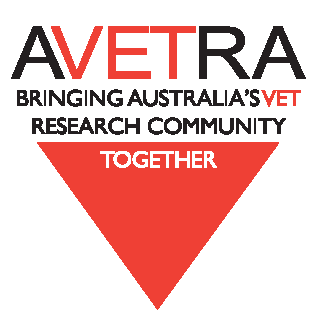 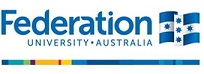 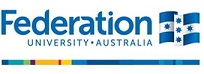 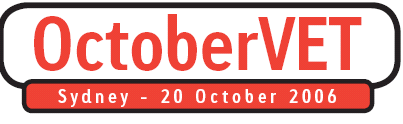 Friday October 17th 1.30- 4.30pmOld Chemistry Building C, SMB Campus, , BallaratRooms : C001 (Lecture Theatre) C002, C003, C004 (CLIPP Training Rooms and Foyer)New developments in research in Vocational Education and TrainingFriday October 17th 1.30- 4.30pmOld Chemistry Building C, SMB Campus, , BallaratRooms : C001 (Lecture Theatre) C002, C003, C004 (CLIPP Training Rooms and Foyer)New developments in research in Vocational Education and TrainingFriday October 17th 1.30- 4.30pmOld Chemistry Building C, SMB Campus, , BallaratRooms : C001 (Lecture Theatre) C002, C003, C004 (CLIPP Training Rooms and Foyer)New developments in research in Vocational Education and TrainingFriday October 17th 1.30- 4.30pmOld Chemistry Building C, SMB Campus, , BallaratRooms : C001 (Lecture Theatre) C002, C003, C004 (CLIPP Training Rooms and Foyer)New developments in research in Vocational Education and TrainingTimePresentationPresentationPresenter/sLocation1.00 – 1.30LunchLunchFoyer (C002)1.30-1.40Introduction and welcomeIntroduction and welcomeLecture Theatre1.40-2.10The ‘Further Education’ role of VET and new forms of delivery. The ‘Further Education’ role of VET and new forms of delivery. Robin Shreeve, Dept of Industry, Former CEO of the Australian Workforce and Productivity AgencyLecture Theatre2.10-2.40The effects of the funding cuts in Victoria on training for the Service Skills industries.The effects of the funding cuts in Victoria on training for the Service Skills industries.Hugh Guthrie Principal Research Fellow at Victoria University Lecture Theatre2.40-2.45Book Launch: ‘Teaching in the VET sector in Australia’ by Ros Brennan Kemmis & Liz AtkinsBook Launch: ‘Teaching in the VET sector in Australia’ by Ros Brennan Kemmis & Liz AtkinsRobin Shreeve 2.45-3.00AFTERNOON TEAAFTERNOON TEAFoyer (C002)3.00-3.40Developing Researcher presentations
Room C003Video Conferencing in a Multi-Campus Tertiary ContextKatrina KavanaghVET as part of an international crisis response. Carolyn JohnstonePhD student presentations
Room C004The role of fun in adult learning. Dorothy Lucardie Early school leavers and their pathways.Azusa UmemotoPhD student presentations
Room C004The role of fun in adult learning. Dorothy Lucardie Early school leavers and their pathways.Azusa Umemoto3.45-4.30Panel – Robin Shreeve and Hugh GuthrieHOW CAN AND SHOULD RESEARCH INFLUENCE VET POLICY?Panel – Robin Shreeve and Hugh GuthrieHOW CAN AND SHOULD RESEARCH INFLUENCE VET POLICY?Panel – Robin Shreeve and Hugh GuthrieHOW CAN AND SHOULD RESEARCH INFLUENCE VET POLICY?Lecture Theatre 